Сотрудники полиции ОМВД России по Усть-Катавскому городскому округу задержали подозреваемого в краже денежных средств с картыВ дежурную часть ОМВД России по Усть-Катавскому городскому округу обратился местный житель, 1963 года рождения с заявлением, что неизвестный похитил денежные средства, с его банковской карты. Сумма ущерба составила около 10 000 рублей.В ходе мероприятий полицейские задержали подозреваемого, им оказался местный житель, 1982 года рождения. Сотрудники полиции установили, что потерпевший распивали спиртные напитки с малознакомым мужчиной.В определённый момент, собственник карты передал её незнакомцу, что бы тот приобрёл ещё спиртного. При этом злоумышленник потратил все денежные средства, имеющиеся на карте на свои нужды и только после этого, вернул её хозяину.По данному факту следственным отделом ОМВД России по Усть-Катавскому городскому округу возбуждено уголовное дело по признакам преступления, предусмотренного пунктом «г» части 3 статьи 158 Уголовного кодекса Российской Федерации (кража).Максимальная санкция данной части статьи - лишение свободы на срок до шести лет.Подозреваемому избрана мера пресечения в виде подписки о невыезде и надлежащем поведении.Полицейские напоминают гражданам: что передавать третьим лицам кредитные карты запрещено, кроме того не следует сообщать свои персональные данные, в том числе пин-код, либо информацию, расположенную на обратной стороне вашей банковской карты. В случае совершения в отношении вас каких-либо противоправных действий необходимо незамедлительно обращаться в полицию с целью раскрытия преступления по горячим следам.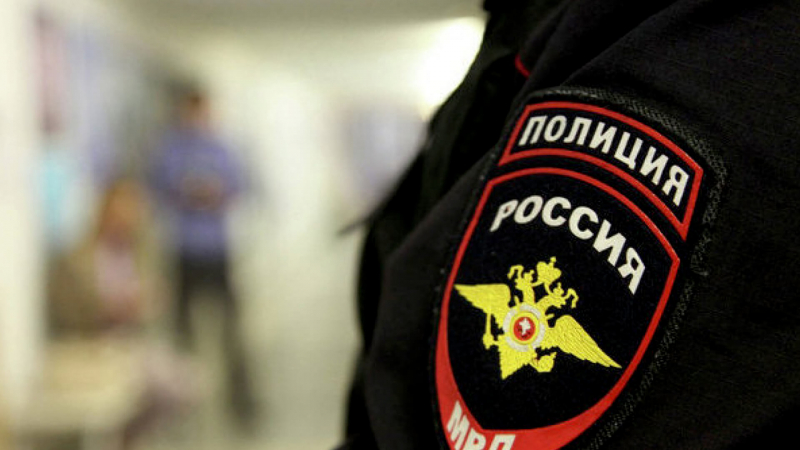 